DECA Scholarship Application							DATE: __________Applicant InformationEducationDECA InvolvementReferencesPlease list your chapter advisors contact information.Disclaimer and SignatureI certify that my answers are true and complete to the best of my knowledge. If this application leads to a scholarship offer, I understand that false or misleading information in my application may result in loss of scholarship and ineligibility for future awards. 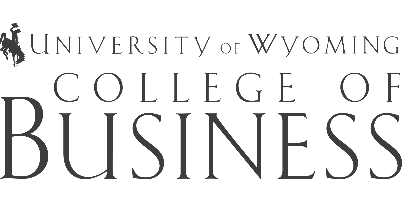 University of WyomingCollege of BusinessDECA ScholarshipsFull Name:Date of Birth:LastFirstM.I.Address:Street AddressApartment/Unit #CityStateZIP CodePhone:Email:Scholarship Applying for:High School:Address:From:To:Did you graduate?YESNOPosition HeldFrom:To:Position HeldFrom:To:Position HeldFrom:To:Full Name:Phone:Email:Signature:Date: